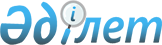 О льготном проезде на внутригородском общественном транспорте (кроме такси)
учащихся очной формы обучения
					
			Утративший силу
			
			
		
					Решение Темиртауского городского маслихата Карагандинской области от 05 января 2010 года N 24/4. Зарегистрировано Управлением юстиции города Темиртау Карагандинской области 05 февраля 2010 года N 8-3-92. Утратило силу - решением Темиртауского городского маслихата Карагандинской области от 16 апреля 2010 года N 28/6      Сноска. Утратило силу - решением Темиртауского городского маслихата от 16.04.2010 N 28/6.

      В соответствии с подпунктом 2 пункта 1 статьи 6 Закона Республики Казахстан от 27 июля 2007 года "Об образовании", подпунктом 4 статьи 6 Закона Республики Казахстан от 7 июля 2004 года "О государственной молодежной политике в Республике Казахстан" Темиртауский городской маслихат РЕШИЛ:



      1. Установить на 2010 год льготный проезд на внутригородском общественном транспорте (кроме такси) следующим категориям учащихся города Темиртау:

      1) учащимся общеобразовательных учебных заведений города Темиртау с первого по восьмой классы включительно – бесплатный проезд (за исключением летнего периода с 1 июня по 31 августа 2010 года);

      2) учащимся общеобразовательных учебных заведений, профессиональных лицеев с девятого по одиннадцатый классы, учащимся колледжей (на базе девятых классов с первого по второй курсы) с оплатой 50% существующего тарифа (за исключением летнего периода с 1 июня по 31 августа 2010 года);

      3) лицам, обучающимся в профессиональных лицеях, колледжах (на базе одиннадцатых классов) и в высших учебных заведениях очной формы обучения всех форм собственности, с оплатой 50% существующего тарифа (за исключением летнего периода с 1 июня по 31 августа 2010 года).



      2. Контроль за исполнением настоящего решения возложить на постоянную комиссию городского маслихата по вопросам бюджета (председатель Дмитриев Владимир Павлович).



      3. Настоящее решение вводится в действие с 1 января 2010 года.      Секретарь маслихата                        А. Аркатов      СОГЛАСОВАНО      Начальник государственного

      учреждения "Отдел образования,

      физической культуры и спорта

      города Темиртау"

      А.Д. Ахметов

      06 января 2010 года
					© 2012. РГП на ПХВ «Институт законодательства и правовой информации Республики Казахстан» Министерства юстиции Республики Казахстан
				